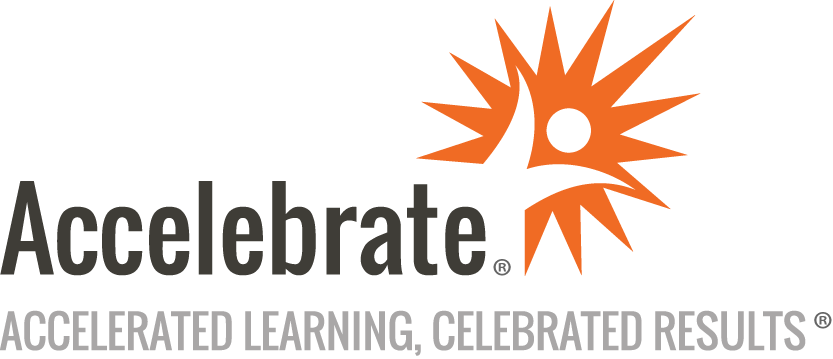 Sitefinity for Administrators and DesignersCourse Number: STFN-100
Duration: 2 daysOverviewThis Sitefinity for Administrators and Designers training course teaches attendees how to use Sitefinity to create custom websites. Participants learn how to customize the workspace and manage their website by controlling permissions, workflow, and notifications. In addition, students learn how to manage their website's lifecycle, from publication and scheduling to expiration and archiving PrerequisitesNo prior experience is presumed.MaterialsAll Sitefinity training students receive comprehensive courseware.Software Needed on Each Student PCSitefinityObjectivesSet up a website and use the Sitefinity UI to create and build web pages, add custom fields, store media, and moreCarry out administrative tasks, including assigning user roles and designating permissionsManage the content lifecycle (content creation, approval/workflow, publication schedule, and expiration to archiving)Adopt an HTML5/JavaScript template and themeStyle your website and pages using Cascading Style Sheets (CSS) in SitefinityLoad websites into Visual StudioUse master pages (Web Forms) and Razor syntax for MVCUnderstand the different database choicesDeploy their website to AzureOutlineIntroductionDifferent database choicesTour of the Sitefinity User InterfaceOut-Of-The-Box Content Deliver news, blogs, events, images, documents, video, or any generic contentAdding New Custom Fields Work with images, documents, files, and more in one central locationBuilding Custom Web Pages Using Drag and DropAdopting an HTML5/JS TemplateVersioning Keep track of editing change dates, status, and authorsManaging Roles and PermissionsManaging the Content Lifecycle Content creationApproval (workflow)Schedule publication and expiration to archivingAdding Themes and Styles to Websites and PagesCascading Style Sheets (CSS) in SitefinityLoading Websites into Visual StudioUsing Master Pages (Web Forms) and Razor Syntax for MVCDeploying to AzureConclusion